Obrazac 10. 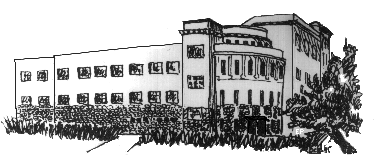                                                    Osnovna škola Turnić – Rijeka, Franje Čandeka 20, 51000 Rijeka, +385(0)51 659-480, Faks 645-286, E-mail: osturnic.uprava@ri.t-com.hrRijeka, 01.06.2015.OBJAVA REZULTATA ODABIRA PONUDE	Dana 28.5.2015.  u  18,00 sati Povjerenstvo za provedbu javnog poziva i izbor najpovoljnije ponude  7. a,b, c razreda tajnim je glasovanjem odabralo ponudu agencije Autotrans  za  izvanučioničku nastavu ( ekskurzija) 8. a,b,c razreda   početkom rujna 2015. u Toplice Sveti Martin, Krapina, Varaždin, Trakošćan, Čakovec. Otvaranju i čitanju ponuda nazočila je  predstavnica agencije Autotrans.Zapisnik sastavila:Amela Ojdanić